U.S. Senate Roll Call Votes 114th Congress - 1st SessionSeptember 15, 2015U.S. Senatehttp://www.senate.gov/legislative/LIS/roll_call_lists/roll_call_vote_cfm.cfm?congress=114&session=1&vote=00265as compiled through Senate LIS by the Senate Bill Clerk under the direction of the Secretary of the SenateVote Summary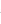 Alphabetical by Senator NameGrouped By Vote PositionGrouped by Home StateQuestion: On the Cloture Motion (Motion to Invoke Cloture on McConnell Amdt. No. 2640 ) Question: On the Cloture Motion (Motion to Invoke Cloture on McConnell Amdt. No. 2640 ) Question: On the Cloture Motion (Motion to Invoke Cloture on McConnell Amdt. No. 2640 ) Question: On the Cloture Motion (Motion to Invoke Cloture on McConnell Amdt. No. 2640 ) Vote Number: 265Vote Date: September 15, 2015, 06:17 PMRequired For Majority: 3/5Vote Result: Cloture Motion RejectedAmendment Number: S.Amdt. 2640 to H.J.Res. 61 (Hire More Heroes Act of 2015) S.Amdt. 2640 to H.J.Res. 61 (Hire More Heroes Act of 2015) S.Amdt. 2640 to H.J.Res. 61 (Hire More Heroes Act of 2015) Statement of Purpose: Of a perfecting nature.Of a perfecting nature.Of a perfecting nature.Vote Counts:YEAs56NAYs42Not Voting2Vote SummaryBy Senator NameBy Vote PositionBy Home StateAlexander (R-TN), Yea 
Ayotte (R-NH), Yea 
Baldwin (D-WI), Nay 
Barrasso (R-WY), Yea 
Bennet (D-CO), Nay 
Blumenthal (D-CT), Nay 
Blunt (R-MO), Yea 
Booker (D-NJ), Nay 
Boozman (R-AR), Yea 
Boxer (D-CA), Nay 
Brown (D-OH), Nay 
Burr (R-NC), Yea 
Cantwell (D-WA), Nay 
Capito (R-WV), Yea 
Cardin (D-MD), Yea 
Carper (D-DE), Nay 
Casey (D-PA), Nay 
Cassidy (R-LA), Yea 
Coats (R-IN), Yea 
Cochran (R-MS), Yea 
Collins (R-ME), Yea 
Coons (D-DE), Nay 
Corker (R-TN), Yea 
Cornyn (R-TX), Yea 
Cotton (R-AR), Yea 
Crapo (R-ID), Yea 
Cruz (R-TX), Yea 
Daines (R-MT), Yea 
Donnelly (D-IN), Nay 
Durbin (D-IL), Nay 
Enzi (R-WY), Yea 
Ernst (R-IA), Yea 
Feinstein (D-CA), Nay 
Fischer (R-NE), Yea Flake (R-AZ), Yea 
Franken (D-MN), Nay 
Gardner (R-CO), Yea 
Gillibrand (D-NY), Nay 
Graham (R-SC), Not Voting 
Grassley (R-IA), Yea 
Hatch (R-UT), Yea 
Heinrich (D-NM), Nay 
Heitkamp (D-ND), Nay 
Heller (R-NV), Yea 
Hirono (D-HI), Nay 
Hoeven (R-ND), Yea 
Inhofe (R-OK), Yea 
Isakson (R-GA), Yea 
Johnson (R-WI), Yea 
Kaine (D-VA), Nay 
King (I-ME), Nay 
Kirk (R-IL), Yea 
Klobuchar (D-MN), Nay 
Lankford (R-OK), Yea 
Leahy (D-VT), Nay 
Lee (R-UT), Yea 
Manchin (D-WV), Yea 
Markey (D-MA), Nay 
McCain (R-AZ), Yea 
McCaskill (D-MO), Nay 
McConnell (R-KY), Yea 
Menendez (D-NJ), Yea 
Merkley (D-OR), Nay 
Mikulski (D-MD), Nay 
Moran (R-KS), Yea 
Murkowski (R-AK), Yea 
Murphy (D-CT), Nay 
Murray (D-WA), Nay Nelson (D-FL), Nay 
Paul (R-KY), Not Voting 
Perdue (R-GA), Yea 
Peters (D-MI), Nay 
Portman (R-OH), Yea 
Reed (D-RI), Nay 
Reid (D-NV), Nay 
Risch (R-ID), Yea 
Roberts (R-KS), Yea 
Rounds (R-SD), Yea 
Rubio (R-FL), Yea 
Sanders (I-VT), Nay 
Sasse (R-NE), Yea 
Schatz (D-HI), Nay 
Schumer (D-NY), Yea 
Scott (R-SC), Yea 
Sessions (R-AL), Yea 
Shaheen (D-NH), Nay 
Shelby (R-AL), Yea 
Stabenow (D-MI), Nay 
Sullivan (R-AK), Yea 
Tester (D-MT), Nay 
Thune (R-SD), Yea 
Tillis (R-NC), Yea 
Toomey (R-PA), Yea 
Udall (D-NM), Nay 
Vitter (R-LA), Yea 
Warner (D-VA), Nay 
Warren (D-MA), Nay 
Whitehouse (D-RI), Nay 
Wicker (R-MS), Yea 
Wyden (D-OR), Nay Vote SummaryBy Senator NameBy Vote PositionBy Home StateYEAs ---56YEAs ---56YEAs ---56Alexander (R-TN)
Ayotte (R-NH)
Barrasso (R-WY)
Blunt (R-MO)
Boozman (R-AR)
Burr (R-NC)
Capito (R-WV)
Cardin (D-MD)
Cassidy (R-LA)
Coats (R-IN)
Cochran (R-MS)
Collins (R-ME)
Corker (R-TN)
Cornyn (R-TX)
Cotton (R-AR)
Crapo (R-ID)
Cruz (R-TX)
Daines (R-MT)
Enzi (R-WY)Ernst (R-IA)
Fischer (R-NE)
Flake (R-AZ)
Gardner (R-CO)
Grassley (R-IA)
Hatch (R-UT)
Heller (R-NV)
Hoeven (R-ND)
Inhofe (R-OK)
Isakson (R-GA)
Johnson (R-WI)
Kirk (R-IL)
Lankford (R-OK)
Lee (R-UT)
Manchin (D-WV)
McCain (R-AZ)
McConnell (R-KY)
Menendez (D-NJ)
Moran (R-KS)Murkowski (R-AK)
Perdue (R-GA)
Portman (R-OH)
Risch (R-ID)
Roberts (R-KS)
Rounds (R-SD)
Rubio (R-FL)
Sasse (R-NE)
Schumer (D-NY)
Scott (R-SC)
Sessions (R-AL)
Shelby (R-AL)
Sullivan (R-AK)
Thune (R-SD)
Tillis (R-NC)
Toomey (R-PA)
Vitter (R-LA)
Wicker (R-MS)NAYs ---42NAYs ---42NAYs ---42Baldwin (D-WI)
Bennet (D-CO)
Blumenthal (D-CT)
Booker (D-NJ)
Boxer (D-CA)
Brown (D-OH)
Cantwell (D-WA)
Carper (D-DE)
Casey (D-PA)
Coons (D-DE)
Donnelly (D-IN)
Durbin (D-IL)
Feinstein (D-CA)
Franken (D-MN)Gillibrand (D-NY)
Heinrich (D-NM)
Heitkamp (D-ND)
Hirono (D-HI)
Kaine (D-VA)
King (I-ME)
Klobuchar (D-MN)
Leahy (D-VT)
Markey (D-MA)
McCaskill (D-MO)
Merkley (D-OR)
Mikulski (D-MD)
Murphy (D-CT)
Murray (D-WA)Nelson (D-FL)
Peters (D-MI)
Reed (D-RI)
Reid (D-NV)
Sanders (I-VT)
Schatz (D-HI)
Shaheen (D-NH)
Stabenow (D-MI)
Tester (D-MT)
Udall (D-NM)
Warner (D-VA)
Warren (D-MA)
Whitehouse (D-RI)
Wyden (D-OR)Not Voting - 2Not Voting - 2Not Voting - 2Graham (R-SC)Paul (R-KY)Vote SummaryBy Senator NameBy Vote PositionBy Home StateAlabama:Sessions (R-AL), YeaShelby (R-AL), YeaAlaska:Murkowski (R-AK), YeaSullivan (R-AK), YeaArizona:Flake (R-AZ), YeaMcCain (R-AZ), YeaArkansas:Boozman (R-AR), YeaCotton (R-AR), YeaCalifornia:Boxer (D-CA), NayFeinstein (D-CA), NayColorado:Bennet (D-CO), NayGardner (R-CO), YeaConnecticut:Blumenthal (D-CT), NayMurphy (D-CT), NayDelaware:Carper (D-DE), NayCoons (D-DE), NayFlorida:Nelson (D-FL), NayRubio (R-FL), YeaGeorgia:Isakson (R-GA), YeaPerdue (R-GA), YeaHawaii:Hirono (D-HI), NaySchatz (D-HI), NayIdaho:Crapo (R-ID), YeaRisch (R-ID), YeaIllinois:Durbin (D-IL), NayKirk (R-IL), YeaIndiana:Coats (R-IN), YeaDonnelly (D-IN), NayIowa:Ernst (R-IA), YeaGrassley (R-IA), YeaKansas:Moran (R-KS), YeaRoberts (R-KS), YeaKentucky:McConnell (R-KY), YeaPaul (R-KY), Not VotingLouisiana:Cassidy (R-LA), YeaVitter (R-LA), YeaMaine:Collins (R-ME), YeaKing (I-ME), NayMaryland:Cardin (D-MD), YeaMikulski (D-MD), NayMassachusetts:Markey (D-MA), NayWarren (D-MA), NayMichigan:Peters (D-MI), NayStabenow (D-MI), NayMinnesota:Franken (D-MN), NayKlobuchar (D-MN), NayMississippi:Cochran (R-MS), YeaWicker (R-MS), YeaMissouri:Blunt (R-MO), YeaMcCaskill (D-MO), NayMontana:Daines (R-MT), YeaTester (D-MT), NayNebraska:Fischer (R-NE), YeaSasse (R-NE), YeaNevada:Heller (R-NV), YeaReid (D-NV), NayNew Hampshire:Ayotte (R-NH), YeaShaheen (D-NH), NayNew Jersey:Booker (D-NJ), NayMenendez (D-NJ), YeaNew Mexico:Heinrich (D-NM), NayUdall (D-NM), NayNew York:Gillibrand (D-NY), NaySchumer (D-NY), YeaNorth Carolina:Burr (R-NC), YeaTillis (R-NC), YeaNorth Dakota:Heitkamp (D-ND), NayHoeven (R-ND), YeaOhio:Brown (D-OH), NayPortman (R-OH), YeaOklahoma:Inhofe (R-OK), YeaLankford (R-OK), YeaOregon:Merkley (D-OR), NayWyden (D-OR), NayPennsylvania:Casey (D-PA), NayToomey (R-PA), YeaRhode Island:Reed (D-RI), NayWhitehouse (D-RI), NaySouth Carolina:Graham (R-SC), Not VotingScott (R-SC), YeaSouth Dakota:Rounds (R-SD), YeaThune (R-SD), YeaTennessee:Alexander (R-TN), YeaCorker (R-TN), YeaTexas:Cornyn (R-TX), YeaCruz (R-TX), YeaUtah:Hatch (R-UT), YeaLee (R-UT), YeaVermont:Leahy (D-VT), NaySanders (I-VT), NayVirginia:Kaine (D-VA), NayWarner (D-VA), NayWashington:Cantwell (D-WA), NayMurray (D-WA), NayWest Virginia:Capito (R-WV), YeaManchin (D-WV), YeaWisconsin:Baldwin (D-WI), NayJohnson (R-WI), YeaWyoming:Barrasso (R-WY), YeaEnzi (R-WY), YeaVote SummaryBy Senator NameBy Vote PositionBy Home State